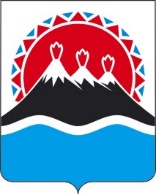 П О С Т А Н О В Л Е Н И ЕПРАВИТЕЛЬСТВАКАМЧАТСКОГО КРАЯПРАВИТЕЛЬСТВО ПОСТАНОВЛЯЕТ:1. Внести в государственную программу Камчатского края «Содействие занятости населения Камчатского края», утвержденную постановлением Правительства Камчатского края от 11.11.2013 № 490-П, изменения согласно приложению к настоящему постановлению.2. Настоящее постановление вступает в силу после дня его официального опубликования.Изменения в государственную программу Камчатского края «Содействие занятости населения Камчатского края», утвержденную постановлением Правительства Камчатского края от 11.11.2013 № 490-П (далее – Программа)1. Позицию «Объемы бюджетных ассигнований Программы» паспорта Программы изложить в следующей редакции:  2. Позицию «Объемы бюджетных ассигнований Подпрограммы 1» паспорта подпрограммы 1 «Активная политика занятости населения и социальная поддержка безработных граждан» изложить в следующей редакции:3. Позицию «Объемы бюджетных ассигнований Подпрограммы 3» паспорта подпрограммы 3 «Целевое обучение граждан» изложить в следующей редакции:4. Позицию «Объемы бюджетных ассигнований Подпрограммы 4» паспорта подпрограммы 4 «Обеспечение реализации Программы» изложить в следующей редакции:5. В подпрограмме 5 «Безопасный труд в Камчатском крае»:1) в паспорте:а) пункт 1 позиции «Цели Подпрограммы 5» дополнить словами «на безопасные условия труда»;б) позицию «Задачи Подпрограммы 5» дополнить пунктами 5–6 следующего содержания:«5) содействие обеспечению проведения специальной оценки условий труда работников и профессиональных рисков и получения работниками объективной информации о состоянии условий труда на их рабочих местах;6) содействие внедрению современной высокотехнологичной продукции и технологий, способствующих совершенствованию условий и охраны труда»;в) позицию «Целевые показатели (индикаторы) Подпрограммы 5» дополнить пунктами 10–14 следующего содержания:«10) численность пострадавших в результате несчастных случаев на производстве со смертельным исходом в расчете на 1000 работающих;11) численность пострадавших в результате несчастных случаев на производстве с утратой трудоспособности на 1 рабочий день и более и со смертельным исходом в расчете на 1000 работающих;12) численность работников с установленным диагнозом профессионального заболевания;13) численность работников с установленным предварительным диагнозом профессионального заболевания по результатам проведения обязательных периодических медицинских осмотров;14) количество рабочих мест, на которых улучшены условия труда по результатам специальной оценки условий труда»;г) позицию «Объемы бюджетных ассигнований Подпрограммы 5» изложить в следующей редакции:2) в разделе 3 «Цели и задачи Подпрограммы 5, сроки и механизмы ее реализации»:а) пункт 1 части 15 дополнить словами «на безопасные условия труда»;б) часть 16 дополнить пунктами 5–6 следующего содержания:«5) содействие обеспечению проведения специальной оценки условий труда работников и профессиональных рисков и получения работниками объективной информации о состоянии условий труда на их рабочих местах;6) содействие внедрению современной высокотехнологичной продукции и технологий, способствующих совершенствованию условий и охраны труда.».  6. В подпрограмме 6 «Повышение мобильности трудовых ресурсов Камчатского края»:1) в паспорте:а) в пункте 1 позиции «Целевые показатели (индикаторы) Подпрограммы 6» слова «в 2023 году – 75 человек» заменить словами «в 2023 году – 67 человек»;б) в позиции «Ожидаемые результаты реализации Подпрограммы 6» цифры «330» заменить цифрами «322»;2) строки 31–52 таблицы части 17 раздела 3 «Финансовое обеспечение реализации Подпрограммы 6» изложить в следующей редакции:«»;3) в части 25 раздела 6 «Характеристика работодателей, отобранных для участия в Подпрограмме 6»:а) в графе 2 строки 3 таблицы 3 слова «2023 год – 2 чел.: инженер-механик молокозавода, электромеханик молокозавода;» заменить словами «2023 год – 1 чел.: инженер-механик молокозавода;»;б) в графе 2 строки 3 таблицы 13 слова «2023 год – 2 чел.: авиационный техник по горюче-смазочным материалам, инженер по светотехническому обеспечению полетов» исключить;в) в графе 2 строки 3 таблицы 18 слова «3 чел.» заменить словами «1 чел.»;г) в графе 2 строки 3 таблицы 20 слова «3 чел.» заменить словами «1 чел.»;д) в графе 2 строки 3 таблицы 21 слова «2 чел.» заменить словами «1 чел.».7. В паспорте подпрограммы 9 «Поддержка рынка труда и занятости граждан в Камчатском крае»:1) позицию «Объемы бюджетных ассигнований Подпрограммы 9» изложить в следующей редакции:2) в пункте 2 позиции «Ожидаемые результаты реализации              Подпрограммы 9» цифры «159» заменить цифрами «87», цифры «86» заменить цифрами «14».8. В таблице приложения 1 к Программе:1) в разделе «Подпрограмма 5 «Безопасный труд в Камчатском крае»:а) в строке 4.8:в графе 7 цифры «9000» заменит цифрами «8891»;в графе 8 цифры «9000» заменит цифрами «8891»;б) дополнить строками 4.10–4.14 следующего содержания:«»;2) в графе 6 строки 5.1 цифры «75» заменить цифрами «67»;3) в графе 6 строки 8.2 цифры «86» заменить цифрами «14».9. В разделе «Подпрограмма 5 «Безопасный труд в Камчатском крае» таблицы приложения 2 к Программе:1) в графе 8 строки 5.2 после слов «4.1–4.7» дополнить словами                                «, 4.10–4.12»;2) в графе 8 строки 5.4 слова «4.1–4.8» заменить словами «4.1–4.4, 4.6,   4.10–4.13»3) дополнить строкой 5.6 следующего содержания:«».10. Таблицу приложения 5 к Программе изложить в следующей редакции:«».[Дата регистрации] № [Номер документа]г. Петропавловск-КамчатскийО внесении изменений в государственную программу Камчатского края «Содействие занятости населения Камчатского края», утвержденную постановлением Правительства Камчатского края от 11.11.2013 № 490-ППредседатель Правительства Камчатского края[горизонтальный штамп подписи 1]Е.А. ЧекинПриложение к постановлениюПриложение к постановлениюПриложение к постановлениюПриложение к постановлениюПравительства Камчатского краяПравительства Камчатского краяПравительства Камчатского краяПравительства Камчатского краяот[REGDATESTAMP]№[REGNUMSTAMP]«Объемы бюджетных ассигнований Программыобъем бюджетных ассигнований на реализацию Программы составляет 3 607 551,88454 тыс. рублей, в том числе за счет средств:   федерального бюджета (по согласованию) –1 343 684,60000 тыс. рублей, из них по годам:2021 год – 294 010,90000 тыс. рублей;2022 год – 270 551,10000 тыс. рублей;2023 год – 243 472,50000 тыс. рублей;2024 год – 371 671,60000 тыс. рублей;2025 год – 163 978,50000 тыс. рублей;краевого бюджета – 2 263 867,28454 тыс. рублей, из них по годам:  2021 год – 417 184,96719 тыс. рублей;2022 год – 405 882,04607 тыс. рублей;2023 год – 475 671,10648 тыс. рублей;2024 год – 481 088,90889 тыс. рублей;2025 год – 484 040,25591 тыс. рублей».«Объемы бюджетных ассигнований Подпрограммы 1объем бюджетных ассигнований на реализацию Подпрограммы 1 составляет 2 662 198,99797                         тыс. рублей, в том числе за счет средств:   федерального бюджета (по согласованию) –                   879 645,70000 тыс. рублей, из них по годам:2021 год – 229 884,60000 тыс. рублей;2022 год – 169 971,50000 тыс. рублей;2023 год – 152 167,60000 тыс. рублей;2024 год – 163 643,50000 тыс. рублей;2025 год – 163 978,50000 тыс. рублей;  краевого бюджета – 1 782 553,29797 тыс. рублей,из них по годам: 2021 год – 339 304,58122 тыс. рублей;2022 год – 327 063,19298 тыс. рублей;2023 год – 364 674,59877 тыс. рублей;2024 год – 371 987,35000 тыс. рублей;2025 год – 379 523,57500 тыс. рублей».«Объемы бюджетных ассигнований Подпрограммы 3объем бюджетных ассигнований на реализацию Подпрограммы 3 за счет средств краевого бюджета составляет 12 249,92355 тыс. рублей, из них по годам:  2021 год – 0,00000 тыс. рублей;2022 год – 809,46092 тыс. рублей;2023 год – 2 778,06263 тыс. рублей;2024 год – 4 331,20000 тыс. рублей;2025 год – 4 331,20000 тыс. рублей».«Объемы бюджетных ассигнований Подпрограммы 4объем бюджетных ассигнований на реализацию Подпрограммы 4 за счет средств краевого бюджета составляет 432 441,74898 тыс. рублей, из них по годам:   2021 год – 71 009,45253 тыс. рублей;2022 год – 70 936,98578 тыс. рублей;2023 год – 97 231,25872 тыс. рублей;2024 год – 96 507,97104 тыс. рублей;2025 год – 96 756,08091 тыс. рублей».«Объемы бюджетных ассигнований Подпрограммы 5объем бюджетных ассигнований на реализацию Подпрограммы 5 за счет средств краевого бюджета составляет 12 205,00000 тыс. рублей, из них по годам:   2021 год – 2 190,00000 тыс. рублей;2022 год – 2 120,00000 тыс. рублей;2023 год – 3 677,00000 тыс. рублей;2024 год – 2 109,00000 тыс. рублей;2025 год – 2 109,00000 тыс. рублей»;31.2023 год2023 год2023 год2023 год2023 год32.АО «Аметистовое»76 650,00000350,00000733.ООО «Ремтехнологии»21 900,00000 100,00000 234.ООО «Агротек»43 800,00000200,00000435.АО «Заречное»1950,0000050,00000136.ПАО «Камчатскэнерго»32 850,00000150,00000337.АО «ТСГ Асача»76 650,00000350,00000738.ООО «Шамса - Холдинг»1950,0000050,00000139.ООО «Алнэй Мед»1950,0000050,00000140.АО «Камчатское авиационное предприятие»98 550,00000450,00000941.ООО «Сырман»21 900,00000100,00000242.АО «СиГМА»109 500,00000500,000001043.ООО «Камреммаш-К»1950,0000050,00000144.ИП Рыбалко Наталья Андреевна21 900,00000100,00000245.ООО «Старкам-Авто»21 900,00000100,00000246.АО «Быстринская горная компания»109 500,00000500,000001047.ИП Булавицкая Анастасия Сергеевна1950,0000050,00000148.ПАО «Сбербанк России»1 950,00000   50,00000149.ИП Шевкунов Кирилл Константинович21 900,00000100,00000250.ООО «Дента»1950,0000050,00000151.Резервный фонд07 456,50000392,44737052.Итого6771 106,500003 742,4473767«Объемы бюджетных ассигнований Подпрограммы 9объем бюджетных ассигнований на реализацию Подпрограммы 9 составляет 47 431,63359 тыс. рублей, в том числе за счет средств:   федерального бюджета (по согласованию) –                   46 957,30000 тыс. рублей, из них по годам:2022 год – 26 758,90000 тыс. рублей;2023 год – 20 198,40000 тыс. рублей;краевого бюджета – 474,33359 тыс. рублей, из них по годам: 2022 год – 270,29460 тыс. рублей;2023 год – 204,03899 тыс. рублей»;4.10.Численность пострадавших в результате несчастных случаев на производстве со смертельным исходом в расчете на 1000 работающихчел.––0,0880,0870,0864.11.Численность пострадавших в результате несчастных случаев на производстве с утратой трудоспособности на 1 рабочий день и более и со смертельным исходом в расчете на 1000 работающихчел.––2,32,22,24.12.Численность работников с установленным диагнозом профессионального заболеваниячел.––6554.13.Численность работников с установленным предварительным диагнозом профессионального заболевания по результатам проведения обязательных периодических медицинских осмотровчел.––6554.14.Количество рабочих мест, на которых улучшены условия труда по результатам специальной оценки условий трудаед.––2225285.6Содействие обеспечению проведения специальной оценки условий труда и профессиональных рисковМинистерство труда и развития кадрового потенциала Камчатского края20232025Содействие проведению эффективной оценки условий труда в целях получения работниками объективной информации о состоянии условий труда на рабочих местах, а также о рисках производственного травматизмаУвеличение рисков роста производственного травматизма вследствие недостаточной осведомленности работников Показатель 4.5 таблицы приложения 1 к Программе                                                            № п/пНаименование Программы / подпрограммы / мероприятияКод бюджетной классификации Объем средств на реализацию Программы, тыс. руб.Объем средств на реализацию Программы, тыс. руб.Объем средств на реализацию Программы, тыс. руб.Объем средств на реализацию Программы, тыс. руб.Объем средств на реализацию Программы, тыс. руб.Объем средств на реализацию Программы, тыс. руб.№ п/пНаименование Программы / подпрограммы / мероприятияГРБСВСЕГО20212022202320242025123456789101.Государственная программа Камчатского края «Содействие занятости населения Камчатского края»Всего, в том числе:3 607 551,88454711 195,86719676 433,14607719 143,60648852 760,50889648 018,755911.Государственная программа Камчатского края «Содействие занятости населения Камчатского края»за счет средств федерального бюджета8291 343 684,60000294 010,90000270 551,10000243 472,50000371 671,60000163 978,500001.Государственная программа Камчатского края «Содействие занятости населения Камчатского края»за счет средств краевого бюджета всего, в том числе:2 263 867,28454417 184,96719405 882,04607475 671,10648481 088,90889484 040,255911.Государственная программа Камчатского края «Содействие занятости населения Камчатского края»за счет средств краевого бюджета8292 165 793,50010400 938,29475386 754,63407454 771,20648460 189,00889463 140,355911.Государственная программа Камчатского края «Содействие занятости населения Камчатского края»за счет средств краевого бюджета81398 073,7844416 246,6724419 127,4120020 899,9000020 899,9000020 899,900002.Подпрограмма 1 «Активная политика занятости населения и социальная поддержка безработных граждан»Всего, в том числе:2 662 198,99797569 189,18122497 034,69298516 842,19877535 630,85000543 502,075002.Подпрограмма 1 «Активная политика занятости населения и социальная поддержка безработных граждан»за счет средств федерального бюджета829879 645,70000229 884,60000169 971,50000152 167,60000163 643,50000163 978,500002.Подпрограмма 1 «Активная политика занятости населения и социальная поддержка безработных граждан»за счет средств краевого бюджета всего, в том числе:1 782 553,29797339 304,58122327 063,19298364 674,59877371 987,35000379 523,575002.Подпрограмма 1 «Активная политика занятости населения и социальная поддержка безработных граждан»за счет средств краевого бюджета8291 684 479,51353323 057,90878307 935,78098343 774,69877351 087,45000358 623,675002.Подпрограмма 1 «Активная политика занятости населения и социальная поддержка безработных граждан»за счет средств краевого бюджета81398 073,7844416 246,6724419 127,4120020 899,9000020 899,9000020 899,900003.Реализация мероприятий активной политики занятости населения и дополнительных мероприятий в сфере занятости населенияВсего, в том числе:244 523,3459045 759,9534137 684,1452146 542,0922855 003,5000059 533,655003.Реализация мероприятий активной политики занятости населения и дополнительных мероприятий в сфере занятости населенияза счет средств федерального бюджета8290,000000,000000,000000,000000,000000,000003.Реализация мероприятий активной политики занятости населения и дополнительных мероприятий в сфере занятости населенияза счет средств краевого бюджета829146 449,5614629 513,2809718 556,7332125 642,1922834 103,6000038 633,755003.Реализация мероприятий активной политики занятости населения и дополнительных мероприятий в сфере занятости населенияза счет средств краевого бюджета81398 073,7844416 246,6724419 127,4120020 899,9000020 899,9000020 899,900004.Социальные выплаты безработным гражданамВсего, в том числе:859 845,70000210 084,60000169 971,50000152 167,60000163 643,50000163 978,500004.Социальные выплаты безработным гражданамза счет средств федерального бюджета829859 845,70000210 084,60000169 971,50000152 167,60000163 643,50000163 978,500004.Социальные выплаты безработным гражданамза счет средств краевого бюджета8290,000000,000000,000000,000000,000000,000005.Повышение уровня удовлетворенности получателей полнотой и качеством оказываемых государственных услуг, в том числе за счет развития информационно-телекоммуникационных систем управления, в сфере занятости населенияВсего, в том числе:0,000000,000000,000000,000000,000000,000005.Повышение уровня удовлетворенности получателей полнотой и качеством оказываемых государственных услуг, в том числе за счет развития информационно-телекоммуникационных систем управления, в сфере занятости населенияза счет средств федерального бюджета8290,000000,000000,000000,000000,000000,000005.Повышение уровня удовлетворенности получателей полнотой и качеством оказываемых государственных услуг, в том числе за счет развития информационно-телекоммуникационных систем управления, в сфере занятости населенияза счет средств краевого бюджета8290,000000,000000,000000,000000,000000,000006.Финансовое обеспечение деятельности центров занятости населения для оказания государственных услуг в сфере занятости населенияВсего, в том числе:1 537 829,95207293 344,62781289 379,04777318 132,50649316 983,85000319 989,920006.Финансовое обеспечение деятельности центров занятости населения для оказания государственных услуг в сфере занятости населенияза счет средств федерального бюджета8290,000000,000000,000000,000000,000000,000006.Финансовое обеспечение деятельности центров занятости населения для оказания государственных услуг в сфере занятости населенияза счет средств краевого бюджета8291 537 829,95207293 344,62781289 379,04777318 132,50649316 983,85000319 989,920007.Региональный проект «Содействие занятости». Повышение эффективности службы занятости Всего, в том числе:20 000,0000020 000,000000,000000,000000,000000,000007.Региональный проект «Содействие занятости». Повышение эффективности службы занятости за счет средств федерального бюджета82919 800,0000019 800,000000,000000,000000,000000,000007.Региональный проект «Содействие занятости». Повышение эффективности службы занятости за счет средств краевого бюджета829200,00000200,000000,000000,000000,000000,000008.Подпрограмма 2 «Управление миграционными потоками в Камчатском крае»Всего, в том числе:8290,000000,000000,000000,000000,000000,000008.Подпрограмма 2 «Управление миграционными потоками в Камчатском крае»за счет средств федерального бюджета8290,000000,000000,000000,000000,000000,000008.Подпрограмма 2 «Управление миграционными потоками в Камчатском крае»за счет средств краевого бюджета8290,000000,000000,000000,000000,000000,000009.Разработка комплексного подхода к управлению миграционными потоками в Камчатском краеВсего, в том числе:8290,000000,000000,000000,000000,000000,000009.Разработка комплексного подхода к управлению миграционными потоками в Камчатском краеза счет средств федерального бюджета8290,000000,000000,000000,000000,000000,000009.Разработка комплексного подхода к управлению миграционными потоками в Камчатском краеза счет средств краевого бюджета8290,000000,000000,000000,000000,000000,0000010.Обеспечение принципа приоритетного использования региональных трудовых ресурсовВсего, в том числе:8290,000000,000000,000000,000000,000000,0000010.Обеспечение принципа приоритетного использования региональных трудовых ресурсовза счет средств федерального бюджета8290,000000,000000,000000,000000,000000,0000010.Обеспечение принципа приоритетного использования региональных трудовых ресурсовза счет средств краевого бюджета8290,000000,000000,000000,000000,000000,0000011.Повышение эффективности привлечения и использования иностранной рабочей силы в Камчатском крае, противодействие незаконной миграцииВсего, в том числе:8290,000000,000000,000000,000000,000000,0000011.Повышение эффективности привлечения и использования иностранной рабочей силы в Камчатском крае, противодействие незаконной миграцииза счет средств федерального бюджета8290,000000,000000,000000,000000,000000,0000011.Повышение эффективности привлечения и использования иностранной рабочей силы в Камчатском крае, противодействие незаконной миграцииза счет средств краевого бюджета8290,000000,000000,000000,000000,000000,0000012.Подпрограмма 3 «Целевое обучение граждан»Всего, в том числе:12 249,923550,00000809,460922 778,062634 331,200004 331,2000012.Подпрограмма 3 «Целевое обучение граждан»за счет средств федерального бюджета8290,000000,000000,000000,000000,000000,0000012.Подпрограмма 3 «Целевое обучение граждан»за счет средств краевого бюджета 82912 249,923550,00000809,460922 778,062634 331,200004 331,2000013.Организация целевого обучения гражданВсего, в том числе:12 249,923550,00000809,460922 778,062634 331,200004 331,2000013.Организация целевого обучения гражданза счет средств федерального бюджета8290,000000,000000,000000,000000,000000,0000013.Организация целевого обучения гражданза счет средств краевого бюджета 82912 249,923550,00000809,460922 778,062634 331,200004 331,2000014.Подпрограмма 4 «Обеспечение реализации Программы»Всего, в том числе:829432 441,7489871 009,4525370 936,9857897 231,2587296 507,9710496 756,0809114.Подпрограмма 4 «Обеспечение реализации Программы»за счет средств федерального бюджета8290,000000,000000,000000,000000,000000,0000014.Подпрограмма 4 «Обеспечение реализации Программы»за счет средств краевого бюджета829432 441,7489871 009,4525370 936,9857897 231,2587296 507,9710496 756,0809115.Освоение финансовых средств, направленных на оплату труда и дополнительных выплат и компенсаций с учетом страховых взносовВсего, в том числе:829407 198,7143865 163,2482865 545,2661091 863,4000092 313,4000092 313,4000015.Освоение финансовых средств, направленных на оплату труда и дополнительных выплат и компенсаций с учетом страховых взносовза счет средств федерального бюджета8290,000000,000000,000000,000000,000000,0000015.Освоение финансовых средств, направленных на оплату труда и дополнительных выплат и компенсаций с учетом страховых взносовза счет средств краевого бюджета829407 198,7143865 163,2482865 545,2661091 863,4000092 313,4000092 313,4000016.Освоение финансовых средств, направленных на обеспечение государственных нуждВсего, в том числе:82925 243,034605 846,204255 391,719685 367,858724 194,571044 442,6809116.Освоение финансовых средств, направленных на обеспечение государственных нуждза счет средств федерального бюджета8290,000000,000000,000000,000000,000000,0000016.Освоение финансовых средств, направленных на обеспечение государственных нуждза счет средств краевого бюджета82925 243,034605 846,204255 391,719685 367,858724 194,571044 442,6809117.Подпрограмма 5 «Безопасный труд в Камчатском крае»Всего, в том числе:12 205,000002 190,000002 120,000003 677,000002 109,000002 109,0000017.Подпрограмма 5 «Безопасный труд в Камчатском крае»за счет средств федерального бюджета8290,000000,000000,000000,000000,000000,0000017.Подпрограмма 5 «Безопасный труд в Камчатском крае»за счет средств краевого бюджета82912 205,000002 190,000002 120,000003 677,000002 109,000002 109,0000018.Финансовое обеспечение деятельности подведомственного учреждения в сфере охраны трудаВсего, в том числе:10 290,000002 000,000002 000,000002 300,000001 995,000001 995,0000018.Финансовое обеспечение деятельности подведомственного учреждения в сфере охраны трудаза счет средств федерального бюджета8290,000000,000000,000000,000000,000000,0000018.Финансовое обеспечение деятельности подведомственного учреждения в сфере охраны трудаза счет средств краевого бюджета82910 290,000002 000,000002 000,000002 300,000001 995,000001 995,0000019.Содействие реализации превентивных мер, направленных на снижение производственного травматизма и профессиональной заболеваемостиВсего, в том числе:0,000000,000000,000000,000000,000000,0000019.Содействие реализации превентивных мер, направленных на снижение производственного травматизма и профессиональной заболеваемостиза счет средств федерального бюджета8290,000000,000000,000000,000000,000000,0000019.Содействие реализации превентивных мер, направленных на снижение производственного травматизма и профессиональной заболеваемостиза счет средств краевого бюджета8290,000000,000000,000000,000000,000000,0000020.Обеспечение непрерывной подготовки работников по охране труда, в том числе на основе современных технологий обученияВсего, в том числе:85,000000,000000,0000085,000000,000000,0000020.Обеспечение непрерывной подготовки работников по охране труда, в том числе на основе современных технологий обученияза счет средств федерального бюджета8290,000000,000000,000000,000000,000000,0000020.Обеспечение непрерывной подготовки работников по охране труда, в том числе на основе современных технологий обученияза счет средств краевого бюджета82985,000000,000000,0000085,000000,000000,0000021.Информационное обеспечение и пропаганда охраны трудаВсего, в том числе:1 725,00000145,00000120,000001 232,00000114,00000114,0000021.Информационное обеспечение и пропаганда охраны трудаза счет средств федерального бюджета8290,000000,000000,000000,000000,000000,0000021.Информационное обеспечение и пропаганда охраны трудаза счет средств краевого бюджета8291 725,00000145,00000120,000001 232,00000114,00000114,0000022.Содействие развитию социального партнерства в сфере труда в Камчатском краеВсего, в том числе:105,0000045,000000,0000060,000000,000000,0000022.Содействие развитию социального партнерства в сфере труда в Камчатском краеза счет средств федерального бюджета8290,000000,000000,000000,000000,000000,0000022.Содействие развитию социального партнерства в сфере труда в Камчатском краеза счет средств краевого бюджета829105,0000045,000000,0000060,000000,000000,0000023.Содействие обеспечению проведения специальной оценки условий труда и профессиональных рисковВсего, в том числе:0,000000,000000,000000,000000,000000,0000023.Содействие обеспечению проведения специальной оценки условий труда и профессиональных рисковза счет средств федерального бюджета8290,000000,000000,000000,000000,000000,0000023.Содействие обеспечению проведения специальной оценки условий труда и профессиональных рисковза счет средств краевого бюджета8290,000000,000000,000000,000000,000000,0000024.Подпрограмма 6 «Повышение мобильности трудовых ресурсов Камчатского края»Всего, в том числе:287 077,8947467 501,3684272 495,4736874 848,9473772 232,105270,0000024.Подпрограмма 6 «Повышение мобильности трудовых ресурсов Камчатского края»за счет средств федерального бюджета829272 724,0000064 126,3000068 870,7000071 106,5000068 620,500000,0000024.Подпрограмма 6 «Повышение мобильности трудовых ресурсов Камчатского края»за счет средств краевого бюджета82914 353,894743 375,068423 624,773683 742,447373 611,605270,0000025.Отбор работодателей, соответствующих установленным критериям, для включения в ПодпрограммуВсего, в том числе:0,000000,000000,000000,000000,000000,0000025.Отбор работодателей, соответствующих установленным критериям, для включения в Подпрограммуза счет средств федерального бюджета8290,000000,000000,000000,000000,000000,0000025.Отбор работодателей, соответствующих установленным критериям, для включения в Подпрограммуза счет средств краевого бюджета8290,000000,000000,000000,000000,000000,0000026.Региональный проект «Содействие занятости». Реализация дополнительных мероприятий в сфере занятости населенияВсего, в том числе:287 077,8947467 501,3684272 495,4736874 848,9473772 232,105270,0000026.Региональный проект «Содействие занятости». Реализация дополнительных мероприятий в сфере занятости населенияза счет средств федерального бюджета829272 724,0000064 126,3000068 870,7000071 106,5000068 620,500000,0000026.Региональный проект «Содействие занятости». Реализация дополнительных мероприятий в сфере занятости населенияза счет средств краевого бюджета82914 353,894743 375,068423 624,773683 742,447373 611,605270,0000027.Подпрограмма 7 «Сопровождение при содействии занятости инвалидов, включая инвалидов молодого возраста»Всего, в том числе:6 380,928131 305,86502832,338112 838,70000608,62500795,4000027.Подпрограмма 7 «Сопровождение при содействии занятости инвалидов, включая инвалидов молодого возраста»за счет средств федерального бюджета8290,000000,000000,000000,000000,000000,0000027.Подпрограмма 7 «Сопровождение при содействии занятости инвалидов, включая инвалидов молодого возраста»за счет средств краевого бюджета8296 380,928131 305,86502832,338112 838,70000608,62500795,4000028.Повышение уровня информированности инвалидов, включая инвалидов молодого возраста, в том числе с использованием информационных технологий в сфере занятости населенияВсего, в том числе:144,100000,000000,00000144,100000,000000,0000028.Повышение уровня информированности инвалидов, включая инвалидов молодого возраста, в том числе с использованием информационных технологий в сфере занятости населенияза счет средств федерального бюджета8290,000000,000000,000000,000000,000000,0000028.Повышение уровня информированности инвалидов, включая инвалидов молодого возраста, в том числе с использованием информационных технологий в сфере занятости населенияза счет средств краевого бюджета829144,100000,000000,00000144,100000,000000,0000029.Сопровождение инвалидов, включая инвалидов молодого возраста, при трудоустройствеВсего, в том числе:6 236,828131 305,86502832,338112 694,60000608,62500795,4000029.Сопровождение инвалидов, включая инвалидов молодого возраста, при трудоустройствеза счет средств федерального бюджета8290,000000,000000,000000,000000,000000,0000029.Сопровождение инвалидов, включая инвалидов молодого возраста, при трудоустройствеза счет средств краевого бюджета8296 236,828131 305,86502832,338112 694,60000608,62500795,4000030.Подпрограмма 8 «Повышение эффективности службы занятости в Камчатском крае»Всего, в том числе:145 815,757580,000005 000,000000,00000140 815,757580,0000030.Подпрограмма 8 «Повышение эффективности службы занятости в Камчатском крае»за счет средств федерального бюджета829144 357,600000,000004 950,000000,00000139 407,600000,0000030.Подпрограмма 8 «Повышение эффективности службы занятости в Камчатском крае»за счет средств краевого бюджета8291 458,157580,0000050,000000,000001 408,157580,0000031.Региональный проект «Содействие занятости». Повышение эффективности службы занятостиВсего, в том числе:145 815,757580,000005 000,000000,00000140 815,757580,0000031.Региональный проект «Содействие занятости». Повышение эффективности службы занятостиза счет средств федерального бюджета829144 357,600000,000004 950,000000,00000139 407,600000,0000031.Региональный проект «Содействие занятости». Повышение эффективности службы занятостиза счет средств краевого бюджета8291 458,157580,0000050,000000,000001 408,157580,0000032.Подпрограмма 9 «Поддержка рынка труда и занятости граждан в Камчатском крае»Всего, в том числе:47 431,633590,0000027 029,1946020 402,438990,000000,0000032.Подпрограмма 9 «Поддержка рынка труда и занятости граждан в Камчатском крае»за счет средств федерального бюджета82946 957,300000,0000026 758,9000020 198,400000,000000,0000032.Подпрограмма 9 «Поддержка рынка труда и занятости граждан в Камчатском крае»за счет средств краевого бюджета829474,333590,00000270,29460204,038990,000000,0000033.Региональный проект "Содействие занятости". Реализация дополнительных мероприятий, направленных на снижение напряженности на рынке труда субъектов Российской Федерации, по организации общественных работВсего, в том числе:37 613,993590,0000019 664,0946017 949,898990,000000,0000033.Региональный проект "Содействие занятости". Реализация дополнительных мероприятий, направленных на снижение напряженности на рынке труда субъектов Российской Федерации, по организации общественных работза счет средств федерального бюджета82937 237,851720,0000019 467,4517217 770,400000,000000,0000033.Региональный проект "Содействие занятости". Реализация дополнительных мероприятий, направленных на снижение напряженности на рынке труда субъектов Российской Федерации, по организации общественных работза счет средств краевого бюджета829376,141870,00000196,64288179,498990,000000,0000034.Региональный проект "Содействие занятости". Реализация дополнительных мероприятий, направленных на снижение напряженности на рынке труда субъектов Российской Федерации, по организации временного трудоустройстваВсего, в том числе:8 923,940000,000007 365,100001 558,840000,000000,0000034.Региональный проект "Содействие занятости". Реализация дополнительных мероприятий, направленных на снижение напряженности на рынке труда субъектов Российской Федерации, по организации временного трудоустройстваза счет средств федерального бюджета8298 834,648280,000007 291,448281 543,200000,000000,0000034.Региональный проект "Содействие занятости". Реализация дополнительных мероприятий, направленных на снижение напряженности на рынке труда субъектов Российской Федерации, по организации временного трудоустройстваза счет средств краевого бюджета82989,291720,0000073,6517215,640000,000000,0000035.Региональный проект "Содействие занятости". Организация профессионального обучения и дополнительного профессионального образования работников промышленных предприятийВсего, в том числе:893,700000,000000,00000893,700000,000000,0000035.Региональный проект "Содействие занятости". Организация профессионального обучения и дополнительного профессионального образования работников промышленных предприятийза счет средств федерального бюджета829884,800000,000000,00000884,800000,000000,0000035.Региональный проект "Содействие занятости". Организация профессионального обучения и дополнительного профессионального образования работников промышленных предприятийза счет средств краевого бюджета8298,900000,000000,000008,900000,000000,0000036.Подпрограмма А «Дополнительные меры поддержки в виде профессионального обучения и дополнительного профессионального образования, предоставляемые отдельным категориям граждан в связи с проведением специальной военной операции»Всего, в том числе:1 750,000000,00000175,00000525,00000525,00000525,0000036.Подпрограмма А «Дополнительные меры поддержки в виде профессионального обучения и дополнительного профессионального образования, предоставляемые отдельным категориям граждан в связи с проведением специальной военной операции»за счет средств федерального бюджета8290,000000,000000,000000,000000,000000,0000036.Подпрограмма А «Дополнительные меры поддержки в виде профессионального обучения и дополнительного профессионального образования, предоставляемые отдельным категориям граждан в связи с проведением специальной военной операции»за счет средств краевого бюджета 8291 750,000000,00000175,00000525,00000525,00000525,0000037.Основное мероприятие А.1                                                                                           Организация профессионального обучения и дополнительного профессионального образования членов семей военнослужащих и военнослужащихВсего, в том числе:1 750,000000,00000175,00000525,00000525,00000525,0000037.Основное мероприятие А.1                                                                                           Организация профессионального обучения и дополнительного профессионального образования членов семей военнослужащих и военнослужащихза счет средств федерального бюджета8290,000000,000000,000000,000000,000000,0000037.Основное мероприятие А.1                                                                                           Организация профессионального обучения и дополнительного профессионального образования членов семей военнослужащих и военнослужащихза счет средств краевого бюджета 1 750,000000,00000175,00000525,00000525,00000525,00000